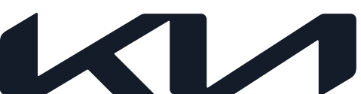 Kia XCeed má vynovený dizajn, vylepšené technológie a výbavu GT-line-	Modernejší a športovejší dizajn exteriéru zdôrazňuje emocionálny charakter nového modelu XCeed v segmente kompaktných crossoverov (C-Crossover)-	Športová výbava GT-line po prvýkrát prináša do modelu XCeed DNA vozidiel GT; výkon 204 k je zárukou vzrušujúcej a dynamickej jazdy-	Vylepšený interiér doplnený o špičkové technologické prvky poskytuje prvotriedny komfort a pohodlie-	Ponuka účinných pohonných jednotiek s možnosťami pohonu so spaľovacím motorom, MHEV a PHEV-	Nový model XCeed sa začne predávať na Slovesnku od augusta; v cene je záruka 7 rokov/150 000 kmMimoriadne úspešný kompaktný crossover XCeed značky Kia, ktorého sa v Európe predalo viac ako 120-tisíc kusov, prichádza v roku 2022 so sériou produktových vylepšení. Nechýba medzi nimi odvážny nový dizajn exteriéru, vylepšený interiér a nová výbava GT-line, ktorá do tohto obľúbeného vozidla vnáša emócie modelu Ceed GT. Vďaka uvedeným zmenám bude Kia XCeed v obľúbenom segmente kompaktných crossoverov predstavovať ešte lákavejšiu ponuku.V novom modeli XCeed sú zahrnuté viaceré zmeny dizajnu spolu s konkurenčným sortimentom pohonných jednotiek, ku ktorým patria polohybridné, plug-in hybridné, zážihové a vznetové verzie. Exteriér a interiér sú vylepšené tak, aby lepšie zodpovedali športovému mestskému charakteru modelu XCeed a aby z neho urobili ešte osobitejšieho člena širšej rodiny modelov Ceed.Športová špecifikácia GT-line je zaradená po prvý raz a v spojení so zážihovým motorom, ktorý vyvinie výkon 204 k, ponúka zážitok vzrušujúcej a dynamickej jazdy. Tento špecializovaný športový model uchvacuje predstavivosť a vyvoláva emocionálnu reakciu, pretože oslovuje zákazníkov, ktorí chcú racionálne výhody väčšieho vozidla, no nechcú sa pritom vzdať zmyslu pre štýl a športový charakter. GT-line sa ako výnimočný model v rade XCeed vymyká očakávaniam svojím jedinečným športovým dizajnom a výkonom inšpirovaným vozidlami GT.Nový XCeed ako jedno z technologicky najvyspelejších vozidiel vo svojej triede je vlajkovým modelom značky Kia vďaka najnovším technológiám, ku ktorým patria vyspelé bezpečnostné systémy, systémy konektivity a informačno-zábavné systémy. Tieto modernejšie vylepšenia, ktorých cieľom je zlepšiť každodennú využiteľnosť, pôžitok z jazdy a bezpečnosť cestujúcich, sú pokračovaním odkazu modelu XCeed ako technologického lídra v segmente kompaktných crossoverov.Kia ako poskytovateľ riešení udržateľnej mobility predstavuje nový model XCeed so širokou škálou účinných a elektrifikovaných možností pohonu. XCeed Plug-in Hybrid (PHEV) ponúka dojazd v čisto elektrickom režime 48 km, čo zodpovedá 60 km jazdy v meste. V ponuke sú aj ďalšie úsporné pohonné jednotky, od preplňovaných motorov s vysokými otáčkami až po inovatívne polohybridné systémy, vďaka ktorým je XCeed vybavený pre každý moderný životný štýl.Sjoerd Knipping, viceprezident spoločnosti Kia Europe pre marketing a produkty, sa vyjadril: „Naši zákazníci si na modeli XCeed pochvaľujú jedinečnú kombináciu dynamického ovládania, každodennej praktickosti a technológie vo vozidle. Nový model stavia na týchto silných stránkach a prináša niekoľko štýlových zmien v oblasti dizajnu exteriéru aj interiéru a tiež nové technologické prvky. Taktiež sme zabezpečili, aby náš vylepšený crossover využíval výhody najnovších možností pohonu, čo je znakom nášho dlhodobého záväzku prinášať našim zákazníkom riešenia v oblasti udržateľnej mobility.“„Model XCeed, ktorý je športovou alternatívou väčších modelov, sa stal najpredávanejším modelom spomedzi širšieho modelového radu Kia Ceed. Poskytuje vyvýšenú polohu za volantom a pohodlie SUV s dynamickým ovládaním a manévrovateľnosťou kompaktného európskeho hatchbacku,“ dodal Knipping.Rovnako ako ostatní členovia rodiny modelov Ceed sa aj nový XCeed bude vyrábať v špičkovom výrobnom závode spoločnosti Kia v Žiline a jeho predaj sa začne v auguste 2022. Na nový crossover bude spoločnosť Kia opäť poskytovať záruku sedem rokov/150 000 kilometrov.Dizajn exteriéruŠportový výkon v modernom a praktickom usporiadaní crossoveruNová Kia XCeed so štýlovým, expresívnym a moderným vzhľadom nadväzuje na kultový dizajn svojho predchodcu. Jej modernizovaný dizajn je produktom európskeho dizajnérskeho centra značky v nemeckom Frankfurte nad Mohanom a vznikol pod vedením Gregoryho Guillauma, viceprezidenta spoločnosti Kia Europe pre dizajn.Guillaume hovorí: „XCeed je naším najobľúbenejším modelom v rámci modelového radu Ceed a bolo dôležité, aby sme túto príležitosť využili na ďalšie zdokonalenie jeho dizajnu a rozvinutie dizajnového jazyka radu Ceed. Zmeny, ktoré sme vykonali, ešte viac zvýrazňujú športový, mestský a dobrodružný charakter modelu XCeed.“Nová Kia má nové LED svetlomety a prepracovanú mriežku chladiča, predný nárazník a inovatívny dizajn prívodov vzduchu. Kreatívnym začlenením hmlových svetiel do svetlometov mohli konštruktéri na oboch stranách umiestniť vzduchové clony, ktoré plynulo vedú vzduch okolo kolies vozidla, čím znižujú odpor vzduchu aj spotrebu paliva. Nový model XCeed jazdí na špecializovaných 18-palcových diskoch kolies z ľahkých zliatin navrhnutých špeciálne pre segment crossoverov. Medzi cielené vylepšenia zadnej časti patrí nový difúzor s lesklou čiernou klznou doskou a diskrétny dizajn „výfuku“, ktorý dodáva celému radu modelov XCeed svieži športový vzhľad. Pomerne dlhá kapota modelu XCeed pri pohľade zboku prechádza do stĺpikov čelného skla za prednými kolesami, a prepožičiava tak vozidlu športovú, dozadu pretiahnutú siluetu. Hoci rázvor kolies zostal rovnaký ako pri ostatných modeloch radu Ceed, teda 2 650 mm, predný a zadný previs vozidla XCeed je predĺžený oproti päťdverovému hatchbacku o 25 mm vpredu (na 905 mm) a 60 mm vzadu (na 840 mm). Jedinými panelmi karosérie, ktorú sú prenesené z päťdverového hatchbacku, sú predné dvere.Rýchlo sa zvažujúca línia strechy, ktorá vedie k prudko nakloneným zadným dverám, umocňuje dynamický vzhľad modelu XCeed pripomínajúci kupé. Vozidlo stojí na 16- alebo 18-palcových diskoch kolies z hliníkovej zliatiny so strojovou úpravou povrchu, ktoré sú obuté do pneumatík s vysokou priľnavosťou 205/60 R16 alebo 235/45 R18.Koncové svetlá LED vyžarujú štíhly, vysoko technický svetelný rukopis, ktorý pri pohľade z určitých uhlov pôsobí, akoby sa zabodával do ramien vozidla. Výrazne zvrásnené línie prechádzajúce vodorovne cez dvere batožinového priestoru a zadný nárazník dodávajú novému vozidlu XCeed širší a stabilnejší postoj.Zvýšená svetlá výška podvozku a tvarovaná karoséria modelu XCeed vytvárajú robustný imidž, ktorý trvalo priťahuje kupujúcich k produktovému portfóliu značky Kia. Svetlá výška modelu XCeed je 172 mm na 16-palcových kolesách a 184 mm na 18-palcových, čo je oproti päťdverovému hatchbacku Ceed nárast až o 44 mm. Obloženie podbehov kolies a bočných prahov spolu s matnými chrómovanými strešnými nosičmi dodáva vozidlu robustný charakter.Zavedenie DNA GT do modelového radu XCeedZavedením verzie GT-line prináša značka Kia do modelu XCeed športovú príťažlivosť, ktorá vyvoláva sugestívny vizuálny a jazdný zážitok a povyšuje tento obľúbený model na celkom novú úroveň. Prihovára sa priamo tým zákazníkom, ktorí sa snažia o rovnováhu medzi srdcom a hlavou a vyberajú si praktické, priestranné a bezpečné rodinné vozidlo s pútavým dizajnom a neuveriteľným výkonom.Výbava GT-line bola v ostatných rokoch zavedená do celej zostavy vozidiel Kia s cieľom zvýšiť výkon a umocniť emocionálne spojenie s pohybom, ktorý je vlastný DNA tejto značky. Pridanie výbavy GT-line do radu XCeed je pre jednu z najobľúbenejších modelových rodín značky vzrušujúcou novinkou.Nová špecifikácia GT-line obsahuje viacero športových prvkov, ktoré ju odlišujú od základného modelu. Elegantný dizajn tigrieho nosa lemuje novú prednú mriežku, zatiaľ čo športové spodné prívody vzduchu a bočné obloženie nárazníkov dodávajú prednej časti agresívnejší vzhľad. Vzduchové clony s tmavou chrómovou povrchovou úpravou pomáhajú privádzať vzduch cez prednú časť vozidla s cieľom znížiť aerodynamický odpor a zvýšiť aerodynamickú účinnosť. Zadnej časti dominujú nové nápadné šesťuholníkové koncové svetlá LED a športový spodný difúzor vo farbe karosérie, ktoré dopĺňajú vynovený model a odlišujú XCeed GT-line od všetkého ostatného na ulici.Nový model jazdí na elegantných 18-palcových diskoch kolies z ľahkých zliatin so strojom opracovaným povrchom, ktoré mu dodávajú atletickú príťažlivosť, zatiaľ čo prahy vo farbe karosérie, lesklé čierne strešné nosiče a spätné zrkadlá ešte viac umocňujú jeho aktívny a dynamický vzhľad.Nová Kia XCeed bude v ponuke s možnosťou výberu 12 farebných lakov v závislosti od špecifikácie. Medzi nimi budú aj tri nové, veľmi výrazné farby: žltá Lemon Splash, zelená Celadon Spirit a oceľovosivá Yuca Steel Grey.Dizajn interiéruŠpičková ergonómia a kvalitné materiály poskytujú prvotriedne prostredieVo vnútri nového modelu Kia XCeed je tvarovaná stredová konzola, ktorá je mierne orientovaná smerom k vodičovi. Vďaka vyvýšenej polohe za volantom a zvýšenej svetlej výške oproti klasickému hatchbacku poskytuje Kia XCeed vodičovi športovejšiu polohu pri riadení a súčasne mu zaisťuje lepší výhľad na cestu pred sebou.Od prístrojovej dosky sa oddeľuje „plávajúca“ dotyková obrazovka informačno-zábavného systému, zatiaľ čo spodná časť prístrojovej dosky obsahuje súbor dotykových tlačidiel, ovládačov a prepínačov na ovládanie hlasitosti zvuku, kúrenia a vetrania. Tieto ovládacie prvky s mimoriadne ergonomickým rozložením a funkčnosťou sú prepracované tak, aby zlepšovali interakciu a umožňovali vodičom vykonávať rýchle zmeny prostredia kabíny bez toho, aby museli spúšťať oči z cesty.Nová Kia XCeed prichádza s novými grafickými motívmi pre 12,3-palcový digitálny prístrojový panel Supervision, ktorého dizajn možno prepojiť s jazdnými režimami vozidla. Lesklý čierny panel prevodovky a nové spätné zrkadlo s tenkým rámčekom vylepšujú tvar i funkciu.Povrchovú úpravu celého interiéru tvoria dômyselné materiály príjemné na dotyk a matné chrómové obloženie palubnej dosky dotvára kultivovanú a luxusnú atmosféru. Záujemcovia o kúpu si môžu vybrať čalúnenie sedadiel z textilu, semišu, syntetickej kože alebo pravej kože.Interiér má taktiež úpravu GT-line s množstvom vylepšení, ktoré zodpovedajú športovému charakteru exteriéru vozidla. Patrí k nim motoristický volant v tvare písmena D, čierny poťah stropu kabíny, hlavica radiacej páky potiahnutá perforovanou kožou a špeciálny dizajn sedadiel GT-line.Riešenie exteriéruKabína a úložný priestor v športovej kompaktnej karosériiNová Kia XCeed je navrhnutá tak, aby mala kabínu a úložný priestor väčšieho modelu v športovejšej karosérii s kompaktnejšími rozmermi. Kia XCeed sa nachádza priamo medzi päťdverovým hatchbackom Ceed a modelom Kia Sportage, a napriek tomu dokáže poskytnúť porovnateľný vnútorný priestor a objem batožinového priestoru ako najpredávanejšie väčšie modely v Európe.S celkovou dĺžkou 4 395 mm je nová Kia XCeed o 85 mm dlhšia ako päťdverový hatchback Ceed a o 120 mm kompaktnejšia ako Sportage. Jej maximálna výška strechy 1 495 mm zároveň znamená, že je o 48 mm vyššia ako Ceed a o 155 mm nižšia ako Sportage, takže vodičom poskytuje nižšie ťažisko ako jej vyšší súrodenec.Nová Kia XCeed ponúka veľkorysý vnútorný priestor pre cestujúcich na predných aj zadných sedadlách. Vďaka vzťažnému bodu bedrového kĺbu zvýšenému až o 44 mm pre každé sedadlo v porovnaní s hatchbackom Ceed majú vodiči okrem ľahšieho nastupovania a vystupovania aj vyvýšenú polohu pri riadení. Presklená plocha v tvare polmesiaca a línia strechy v štýle fastbacku zaisťujú cestujúcim vzadu svetlejší a vzdušnejší priestor a viac priestoru nad hlavou než ostatní konkurenti v triede kompaktných crossoverov.Objem batožinového priestoru v novom modeli Kia XCeed dosahuje 426 litrov (VDA) a po sklopení zadných sedadiel až 1 378 litrov. Všestrannosť zaručujú aj sklápacie zadné sedadlá delené v pomere 40:20:40, inteligentné elektrické ovládanie dverí batožinového priestoru s nastavením výšky a dvojstupňová podlaha batožinového priestoru, ktorú je možné posunúť hore alebo dolu, a získať tak buď viac miesta alebo skrytý úložný priestor pod podlahou. Táto vyššia podlaha tiež zlepšuje ergonómiu pri presúvaní batožiny do vozidla a z vozidla.Pokročilé pohonné jednotkyZážihové, vznetové, MHEV a PHEV pohonné jednotky, ktoré vyhovejú každej potrebeNovú Kiu XCeed poháňa rad preplňovaných zážihových motorov s rýchlymi otáčkami, z ktorých väčšina disponuje technológiou polohybridného pohonu, zatiaľ čo pokročilé plug-in hybridné hnacie ústrojenstvo umožňuje vodičom využívať výhody rozsiahlej bezemisnej mobility.Vo vynovenom rade modelov XCeed sú v ponuke tri preplňované zážihové motory s priamym vstrekovaním paliva (T-GDi). Trojvalcový 1,0-litrový motor T-GDi dodá 120 k výkonu a 172 Nm krútiaceho momentu, zatiaľ čo štvorvalcový 1,5-litrový motor T-GDi vyvinie výkon 160 k a dodá 253 Nm krútiaceho momentu. Pre najvýkonnejší variant XCeed je v ponuke aj výkonný 1,6-litrový motor T-GDi, ktorý sa nachádza aj v modeloch Ceed a ProCeed GT. Tento robustný motor s výkonom 204 k a krútiacim momentom 265 Nm v širokom rozsahu otáčok dokonale zodpovedá tomu, že vozidlu sa darí v rôznych jazdných situáciách. Pri spojení so sedemstupňovou dvojspojkovou prevodovkou dokáže zrýchliť z nuly na 100 km za 7,5 sekundy.Nový model XCeed je ideálny pre vodičov, ktorí pravidelne jazdia na dlhé vzdialenosti, a je k dispozícii aj s úsporným vznetovým polohybridným elektrickým pohonom (MHEV). Tento 1,6-litrový vznetový motor možno spojiť so šesťstupňovou manuálnou prevodovkou, kedy dodá 136 k výkonu a 280 Nm krútiaceho momentu, alebo 320 Nm krútiaceho momentu vo verzii so sedemstupňovou dvojspojkovou prevodovkou.Systém MHEV dopĺňa krútiaci moment motora energiou z kompaktného 48-voltového lítiovo-iónového polymérového akumulátora, ktorý je teraz v ponuke už v celej rodine modelov. Zavedením novej polohybridnej technológie pohonu do celého modernizovaného radu XCeed sa znížili emisie CO2 o 10 percent (NEDC 2.0, kombinovaný cyklus) v závislosti od štýlu karosérie, výberu prevodovky, výkonu motora a špecifikácie vozidla. Dôležité je, že zatiaľ čo použitie technológie MHEV znižuje spotrebu paliva, výkon motora zostáva rovnaký ako predtým.Namiesto hydraulického ovládania je model XCeed vybavený inteligentnou manuálnou prevodovkou (iMT), ktorá funguje výlučne elektronicky a je priamo integrovaná do hnacieho ústrojenstva EcoDynamics+. Systém iMT spolupracuje s polohybridným generátorom zapaľovania (MHSG), ktorý vypne motor, keď vozidlo dobieha až do zastavenia. Úsporný režim jazdy „Eco“, ktorý je v modeli XCeed predvolený, umožňuje aj krátke obdobia jazdy zotrvačnosťou s „vypnutým motorom“ rýchlosťou až 125 km/h a plynule sa znovu aktivuje, keď vodič zošliapne plynový pedál, brzdu alebo spojku. Tento systém prispieva k celkovému zníženiu spotreby paliva vozidla MHEV a v reálnych jazdných podmienkach znižuje emisie CO2 približne o 3 %.V novom modeli XCeed je opäť v ponuke vysokoúčinný plug-in hybridný pohon (PHEV), v ktorom sa spája 8,9 kWh lítiovo-polymérový akumulátor, elektromotor s výkonom 44,5 kW a účinný 1,6-litrový štvorvalcový motor GDI „Kappa“. Pri spojení so šesťstupňovou dvojspojkovou prevodovkou (6DCT) prenáša sústava PHEV na predné kolesá až 141 k výkonu a 265 Nm krútiaceho momentu, pričom vodiči majú k dispozícii aj plne elektrický dojazd 48 km, čo zodpovedá 60 jazdy v meste. Vďaka tomu budú môcť absolvovať väčšinu každodenných jázd a krátkeho dochádzania do práce výlučne na elektrický pohon.Šesťstupňová manuálna prevodovka je v ponuke na 1,0- a 1,5-litrových zážihových variantoch a 1,6-litrových vznetových modeloch, zatiaľ čo sedemstupňová dvojspojková prevodovka je voľbou pre verzie s motormi 1,5 l T-GDi a 1,6 l T-GDi a 1,6-litrové vznetové verzie. Plug-in hybridný model XCeed s objemom 1,6 litra je v ponuke len so šesťstupňovou dvojspojkovou prevodovkou.Jazdné vlastnosti a ovládateľnosťXCeed zaujme vodičov športovým ovládaním a pohodlnou a suverénnou jazdouJazdné vlastnosti a ovládateľnosť nového modelu XCeed vyvinuli európske inžinierske tímy spoločnosti Kia, aby vodičom zaistili maximálne pohodlie a aktívne zapojenie za každých podmienok. Napriek zvýšenej svetlej výške je nový model XCeed navrhnutý tak, aby sa podmanivo riadil; zaisťuje to na mieru vyladené odpruženie, kompaktné vonkajšie rozmery, nižšie ťažisko a nižšia hmotnosť.Kia XCeed je v zostave modelov Ceed jedinečná prednými hydraulickými dorazmi spätného rázu, ktorými je štandardne vybavená predná náprava všetkých modelov. Gumový dorazový prvok pláva v hydraulickej kvapaline v tlmičoch, a zabezpečuje tak veľmi poddajnú jazdu na nekvalitnom povrchu. Vozidlo je navrhnuté tak, aby absorbovalo aj veľké nárazy pruženia s plynulou a progresívnou odozvou, čím sa zabráni poskakovaniu karosérie, keď sa pruženie po rýchlom stlačení samo usadí. Prispieva tiež k citlivejšiemu riadeniu a lepšiemu celkovému ovládaniu karosérie a zároveň znižuje hluk z odpruženia na nerovnostiach.Pružiny modelu XCeed sú mäkšie o 7 % vpredu a o 4 %  vzadu, vďaka čomu zabezpečujú vyššiu mieru komfortu a stability za každých podmienok. Dynamický tlmič zadného priečneho nosníka ďalej potláča hluk z cesty a vibrácie konštrukcie počas jazdy.Elektronická riadiaca jednotka (ECU), ktorá riadi motor elektrického posilňovača riadenia, je vyladená tak, aby poskytovala rýchlejšiu počiatočnú reakciu na vstupy riadenia. Vodičov tak potešia rýchle reakcie riadenia a znížená úroveň nakláňania karosérie. Miera asistencie, ktorú poskytuje motor posilňovača riadenia, zabezpečuje o niečo ľahšie celkové riadenie, aby sa znížila únava vodiča na dlhších cestách a pri nízkej rýchlosti.Systém voľby jazdného režimu od spoločnosti Kia umožňuje vodičom jemne si doladiť zážitok z jazdy a nastaviť si váhu riadenia, odozvu plynového pedála a – v prípade modelov vybavených dvojspojkovou prevodovkou – reakcie na zmeny prevodových stupňov. Spomedzi režimov jazdy majú vodiči na výber režimy „Eco“, „Normal“ a „Sport“. V športovom režime „Sport“ sa mierne skracuje čas reakcie na akceleráciu a riadenie sa upravuje tak, aby ponúkalo dodatočnú hmotnosť a rozhodnejšiu odozvu na vstupy vodiča. Režim bežnej jazdy „Normal“ umožňuje vodičom v maximálnej miere využiť potenciál pohodlnej a uvoľnenej ustálenej jazdy. A napokon úsporný režim „Eco“ je určený na to, aby obmedzil prácu motora v záujme úspory paliva.TechnológieInformačno-zábavné systémy a konektivita na báze najnovších technológiíNová Kia XCeed ponúka súbor pokročilých informačno-zábavných a bezpečnostných technológií a technológií konektivity, vďaka ktorým je jedným z najkomplexnejšie vybavených vozidiel vo svojej triede. Jej prvky a funkcie majú prispievať k bezpečnejšej jazde bez stresu a súčasne poskytovať jednoduché ovládanie.Navigačný systém v novom modeli XCeed s 10,25-palcovou dotykovou obrazovkou je štandardne vybavený viacnásobným pripojením Bluetooth, ktoré umožňuje cestujúcim pripojiť dve mobilné zariadenia naraz. Súčasťou štandardnej výbavy sú aj funkcie Android Auto a Apple CarPlay. V závislosti od špecifikácie vozidla si používatelia vozidla XCeed môžu tiež vybrať medzi 5,0-palcovým rádiom DAB alebo 8,0-palcovým dotykovým displejom audiosystému s bezdrôtovými systémami Android Auto a Apple CarPlay.Vodiči sa môžu rozhodnúť pre plne digitálny 12,3-palcový prístrojový panel Supervision, ktorý využíva množstvo nových grafických motívov, meniacich sa v závislosti od zvoleného režimu jazdy: „Eco“, „Normal“ alebo „Sport“. Vďaka digitálnemu displeju s vysokým rozlíšením 1920 x 720 pixelov sa ukazovatele otáčok vozidla a motora zobrazujú ostro a jasne. Multifunkčný informačný displej sprostredkúva podrobné navigačné pokyny, zvukové informácie, podrobné informácie o jazde, upozornenia diagnostiky vozidla a kontextové hlásenia súvisiace s rôznymi technológiami aktívnej bezpečnosti a asistencie vodiča.Nová funkcia Šport (angl. Sports) je zárukou, že zákazníci na cestách už nikdy nezmeškajú svoj obľúbený tím v akcii. Na stredovej obrazovke sa každú minútu aktualizujú výsledky a najdôležitejšie momenty zápasu, takže ich na prvý pohľad môžu vidieť všetci cestujúci. Displej sa dá prispôsobiť podľa potreby a do zoznamu rýchleho prístupu si môžete pridať svoje obľúbené tímy alebo zobrazenie aktuálnej ligovej tabuľky, prípadne či je šport momentálne „mimo sezóny“.Rozšírené možnosti pripojenia umožňujú aj integráciu kalendára tretích strán. Používatelia tak môžu prepojiť svoj diár zo systému Google alebo Apple s audiovizuálnym displejom a zabezpečiť, aby už nikdy nezmeškali žiadnu schôdzku. Navyše, ak bol cieľ cesty uložený v nejakej pozvánke na stretnutie, možno ho použiť na spustenie navigácie zvnútra vozidla, a zaistiť tak zákazníkovi intuitívnu a bezpečnú skúsenosť.Nový model XCeed využíva aj výhody najnovšej verzie systému Kia Connect, ktorý spája vodičov s okolitým svetom, pretože im poskytuje neoceniteľné informácie prostredníctvom dotykovej obrazovky vo vozidle alebo prostredníctvom aplikácie Kia Connect. Systém Kia Connect so službami Kia Live, ktorý je prístupný cez informačno-zábavy systém vozidla, využíva vlastnú eSIM kartu na získavanie a aktualizáciu aktuálnych údajov počas jazdy. Patria k nim aktuálne dopravné informácie, predpoveď počasia, zaujímavé miesta na trase a podrobnosti o prípadnom parkovaní na uliciach a mimo nich (vrátane ceny, lokality a dostupnosti parkovania). Vodiči môžu využívať systém Kia Connect aj na plánovanie ciest vopred a pred cestou odoslať do vozidla údaje pre navigačný systém prostredníctvom smartfónu. Aplikáciu zasa môžu využiť na vyhľadanie polohy svojho vozidla, čo je ideálna funkcia na veľkých parkoviskách alebo v neznámom prostredí.Najnovší variant systému Kia Connect obsahuje aj pridanú funkciu personalizovaného používateľského profilu, pomocou ktorej si môže zákazník vytvoriť dva individuálne prispôsobené používateľské profily. Funkcia umožňuje používateľom zálohovať svoje preferencie systému Kia Connect vo vozidle prostredníctvom cloudu a prenášať nastavenia z jedného vozidla do druhého. Funkcia je určená najmä pre tých, ktorí často menia vozidlá vybavené systémom Kia Connect, ako sú napríklad vodiči vozidlových parkov využívajúci firemné vozidlá, alebo rodiny, kde je v domácnosti viac vozidiel so systémom Kia Connect.Medzi ďalšie prvky na zvýšenie pohodlia a potešenia z každej cesty patrí audiosystém JBL Premium s technológiou Clari-Fi, dvojzónová klimatizácia, vyhrievané vonkajšie spätné zrkadlá s elektrickým sklápaním, vyhrievaný volant, vyhrievané čelné sklo, vyhrievané a vetrané predné sedadlá a vyhrievané zadné sedadlá. Nový model XCeed ponúka cestujúcim vpredu i vzadu konektory USB typu C a pohodlie na cestách zvyšuje aj možnosť rýchleho nabíjania.Bezpečnosť a pokoj v duši v štandardnej výbaveNová Kia XCeed obsahuje širokú škálu aktívnych asistenčných a bezpečnostných technológií, ktoré poskytujú vodičom maximálnu ochranu a pokoj na duši. Inteligentný tempomat (SCC) je vylepšený o funkciu súvisiacu s navigáciou. Tempomat SCC s asistenciou navigácie využíva funkciu automatického nastavenia Auto-set, ktorá automaticky upravuje cestovnú rýchlosť vozidla XCeed podľa maximálnej rýchlosti nastavenej pre danú cestu v systéme údajov navigácie o ceste.Okrem funkcie automatického nastavenia, ktorá riadi maximálnu rýchlosť, je v systéme NSCC pridaná aj funkcia pre „zóny“ (NSCC-Z), ktorá znižuje rýchlosť vozidla v „bezpečných zónach“ identifikovaných v navigačnom systéme. Po opustení „bezpečnej zóny“ systém vráti vozidlo na jeho pôvodnú cestovnú rýchlosť.Ďalším vylepšením tempomatu NSCC v modeli XCeed je funkcia pre jazdu v zákrutách NSCC-C (Curve), ktorá využíva údaje z navigácie na predpovedanie blížiacej sa zákruty. V prípade potreby zníži cestovnú rýchlosť, aby vozidlo bezpečne prešlo zákrutou, a po jej prejazde opäť vráti vozidlo na prednastavenú rýchlosť.Rovnako ako každá Kia predávaná v Európe je aj nový model XCeed štandardne vybavený systémom ovládania stability vozidla (VSM). Ak zistí stratu trakcie, riadi elektronický stabilizačný systém (ESC) vozidla, čím mu dodáva stabilitu pri brzdení a zatáčaní.Asistenčný systém na predchádzanie zrážkam v mŕtvom uhle (BCA) od spoločnosti Kia pracuje ruka v ruke so systémom výstrahy pred zrážkou v mŕtvom uhle (BCW). Systém BCA využíva tie isté snímače umiestnené v zadnom nárazníku a obsahuje navyše preventívne opatrenia, ak vodič začne zatáčať do jazdného pruhu vo chvíli, keď je v jeho mŕtvom uhle prítomné iné vozidlo. V spojení so zvukovými a vizuálnymi výstrahami prítomnými v systéme BCW systém vyvinie brzdný tlak na kolesá na opačnej strane vozidla, aby ho naviedol späť do pôvodného jazdného pruhu. Táto prelomová bezpečnostná funkcia získala ocenenie Technológia roka Autoblog 2020 za svoju efektívnosť a používateľsky prívetivé nastavenie. Asistenčný systém na predchádzanie zrážkam v mŕtvom uhle (BCA) od spoločnosti Kia je súčasťou exkluzívnej súpravy technológií značky Kia, ktorých cieľom je zvýšiť bezpečnosť a pohodlie pri každodennom cestovaní.Systém sledovania pozornosti vodiča DAW+, ktorého cieľom je dbať na bezpečnosť všetkých cestujúcich vo vozidle, sleduje bežné návyky a správanie vodiča za volantom a podľa nich sa učí jeho bežné tendencie a vzorce riadenia vozidla. Keď systém zaznamená v správaní vodiča nejaké nezrovnalosti, ktoré by mohli naznačovať jeho únavu alebo rozptýlenie, upozorní ho pomocou vizuálnej a zvukovej výstrahy. Na prístrojovej doske sa objaví ikona šálky s kávou spolu so zvukovým upozornením, že vodič buď jazdí nepozorne, alebo by si mal urobiť prestávku. Systém DAW+ vydá zvukovú výstrahu a vizuálne upozornenie aj v prípade, ak sa vozidlo pred ním začne vzďaľovať a vodič nereaguje.Asistenčný systém na predchádzanie nárazom zozadu (RCCA) je určený na uľahčenie každodenného cestovania. Systém využíva snímače v zadnom nárazníku a zadnú kameru, aby vodič pri cúvaní z parkovacieho miesta lepšie videl a pochopil, čo sa deje za vozidlom. Snímače upozornia vodiča na protiidúce vozidlá vľavo alebo vpravo od vozidla skôr, ako sa mu dostanú do zorného poľa. Ak systém zistí, že vozidlo sa rýchlo približuje, zaznie zvukový signál a na oboch vonkajších spätných zrkadlách sa rozsvieti ikona, ktorá vodiča upozorní, že môže dôjsť k bezprostrednej zrážke. Ak vodič nezareaguje, systém automaticky zabrzdí, aby zrážke zabránil. Parkovacie manévre uľahčuje asistenčná funkcia inteligentného parkovania, ktorá pomocou viacerých snímačov pomáha vodičovi s parkovaním v stiesnených priestoroch.K ďalším bezpečnostným prvkom nového modelu XCeed patrí upozornenie na hroziacu čelnú zrážku s detekciou vozidiel a chodcov, inteligentná funkcia upozornenia na rýchlostné obmedzenia, asistent udržiavania vozidla v jazdnom pruhu, asistent sledovania jazdného pruhu, asistent jazdy na diaľnici a asistent diaľkových svetiel. - Koniec -